АДМИНИСТРАЦИЯ НОВОКРИВОШЕИНСКОГО СЕЛЬСКОГО ПОСЕЛЕНИЯПОСТАНОВЛЕНИЕ28.03.2022                                                                                                               № 28Об утверждении Порядка подготовки, утверждения местных нормативов градостроительного проектирования муниципального образования Новокривошеинское сельское поселение и внесения в них изменений           В соответствии с частью 2 статьи 18 Градостроительного Кодекса Российской Федерации, Федеральным законом от 06 октября 2003 года № 131-ФЗ «Об общих принципах организации местного самоуправления в Российской Федерации», руководствуясь Уставом муниципального образования Новокривошеинское сельское поселение            ПОСТАНОВЛЯЮ:1. Утвердить Порядок подготовки, утверждения местных нормативов градостроительного проектирования муниципального образования Новокривошеинское сельское поселение и внесения в них изменений согласно приложению.2. Обнародовать настоящее решение в порядке, установленном Уставом муниципального образования Новокривошеинское сельское поселение, и разместить на официальном сайте муниципального образования Новокривошеинское сельское поселение в информационно-телекоммуникационной сети «Интернет».3. Контроль за исполнением настоящего постановления оставляю за собой.Глава Новокривошеинского сельского поселения                                     А.О. Саяпин(Глава Администрации)                                                                                ПриложениеУтверждено постановлением АдминистрацииНовокривошеинского сельского поселения от 28.03.2022 № 28Порядокподготовки, утверждения местных нормативов градостроительного проектирования муниципального образования Новокривошеинское сельское поселение и внесения в них изменений1. Общие положения1. Порядок подготовки и утверждения местных нормативов градостроительного проектирования муниципального образования Новокривошеинское сельское поселение и внесения в них изменений (далее - Порядок) разработан в соответствии с нормами Градостроительного кодекса Российской Федерации и определяет порядок подготовки и утверждения местных нормативов градостроительного проектирования, применяемых на территории муниципального образования Новокривошеинское сельское поселение, и внесения в них изменений.2. Местные нормативы разрабатываются с учетом:1) социально-демографического состава и плотности населения муниципального образования Новокривошеинское сельское поселение;2) стратегии социально-экономического развития муниципального образования Новокривошеинское сельское поселение и плана мероприятий по ее реализации (при наличии);3) предложений органов местного самоуправления и заинтересованных лиц.3.  Не допускается утверждение местных нормативов градостроительного проектирования, содержащих минимальные расчетные показатели обеспечения благоприятных условий жизнедеятельности человека, ниже расчетных показателей обеспечения благоприятных условий жизнедеятельности человека, содержащихся в региональных нормативах градостроительного проектирования.4. Нормативы градостроительного проектирования муниципального образования Новокривошеинское сельское поселение устанавливают совокупность расчетных показателей минимально допустимого уровня обеспеченности объектами благоустройства территории, иными объектами местного значения и расчетных показателей максимально допустимого уровня территориальной доступности таких объектов для населения муниципального образования Новокривошеинское сельское поселение.2. Порядок подготовки, утверждения местных нормативов и внесения в них изменений5. Решение о подготовке местных нормативов принимается постановлением Администрации  Новокривошеинского сельского поселения.6. Постановление Администрации Новокривошеинского сельского поселения о подготовке местных нормативов подлежит обязательному обнародованию в порядке, установленном Уставом муниципального образования Новокривошеинское сельское поселение и размещению на официальном сайте муниципального образования Новокривошеинское сельское поселение в информационно-телекоммуникационной сети «Интернет».7. Разработку местных нормативов осуществляет Администрация Новокривошеинского сельского поселения либо специализированная организация, привлеченная в порядке, установленном законодательством Российской Федерации о закупках товаров, работ, услуг.8. Проект местных нормативов градостроительного проектирования подлежит размещению на официальном сайте муниципального образования Новокривошеинское сельское поселение в информационно-телекоммуникационной сети «Интернет» и обнародованию в порядке, установленном Уставом муниципального образования Новокривошеинское сельское поселение, не менее чем за два месяца до их утверждения.9. После обнародования проекта местных нормативов и размещения на официальном сайте муниципального образования Новокривошеинское сельское поселение в информационно-телекоммуникационной сети «Интернет», администрация осуществляет подготовку проекта решения Совета Новокривошеинского сельского поселения об утверждении местных нормативов и направляет его в Совет Новокривошеинского сельского поселения для утверждения в установленном порядке.10. Администрация Новокривошеинского сельского поселения осуществляет размещение утвержденных местных нормативов в федеральной государственной информационной системе территориального планирования в срок, не превышающий пяти дней со дня их утверждения.11. Утвержденные Советом Новокривошеинского сельского поселения местные нормативы подлежат размещению на сайте муниципального образования Новокривошеинское сельское поселение.12. Изменения в местные нормативы вносятся в порядке, установленном настоящим Порядком для их подготовки и утверждения.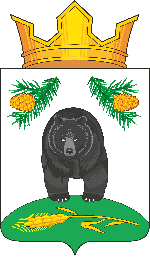 